Ремонт здания поликлиники  и детской поликлиникиГАУЗ “Тюлячинская центральная районная больница”реализуемый в Тюлячинском муниципальном районе Республики Татарстан в рамках национальных проектов  в 2022 году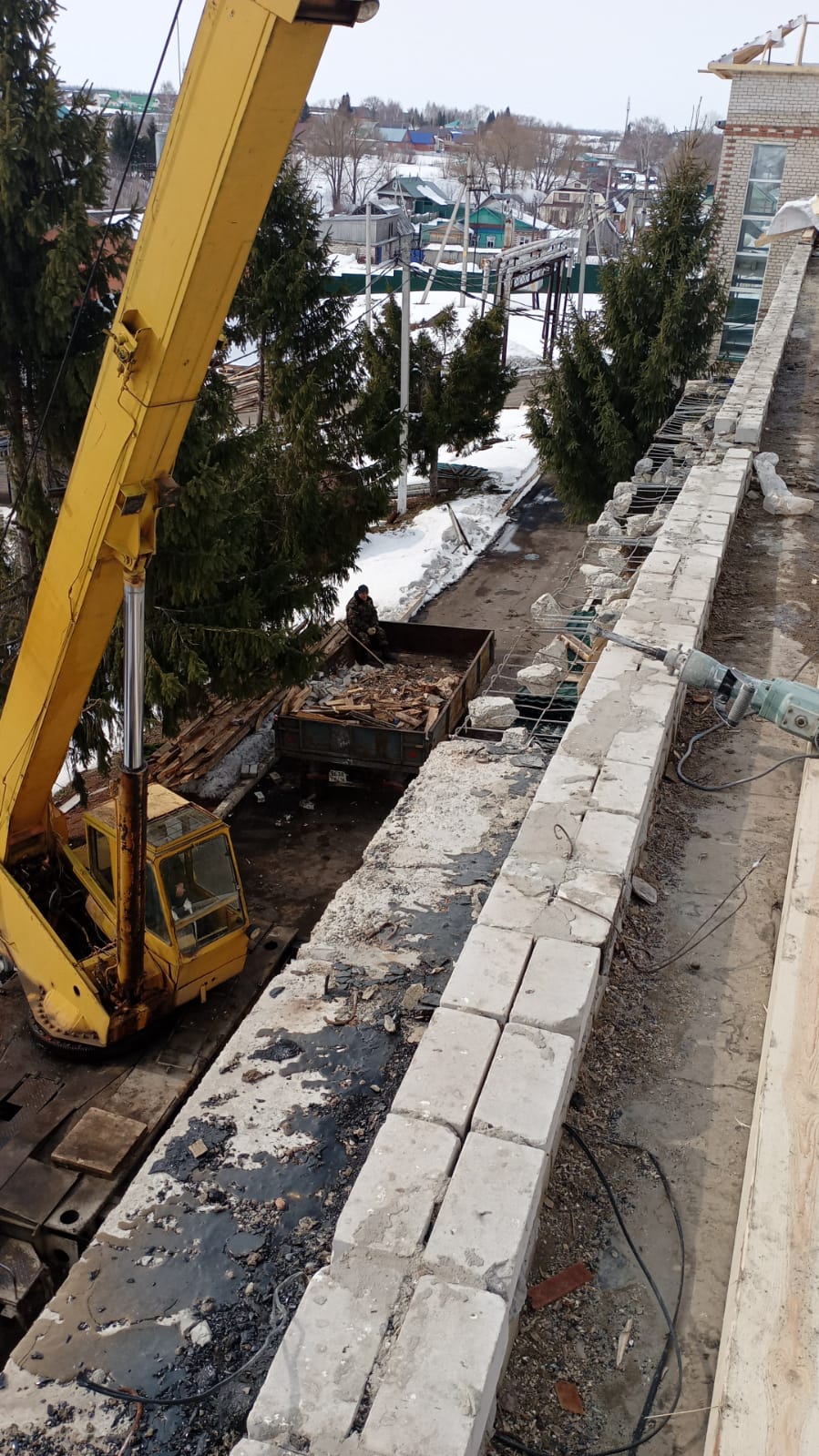 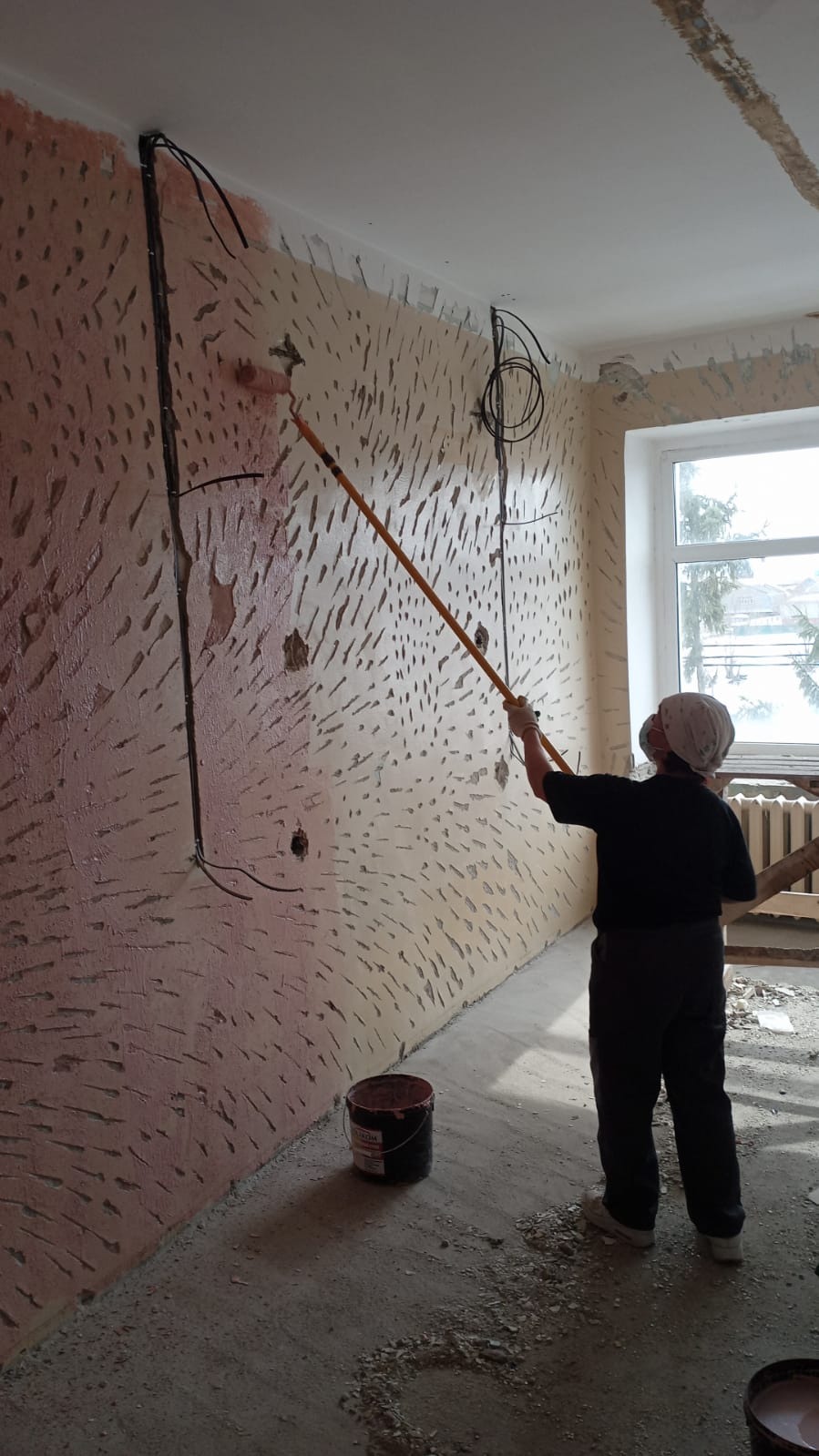 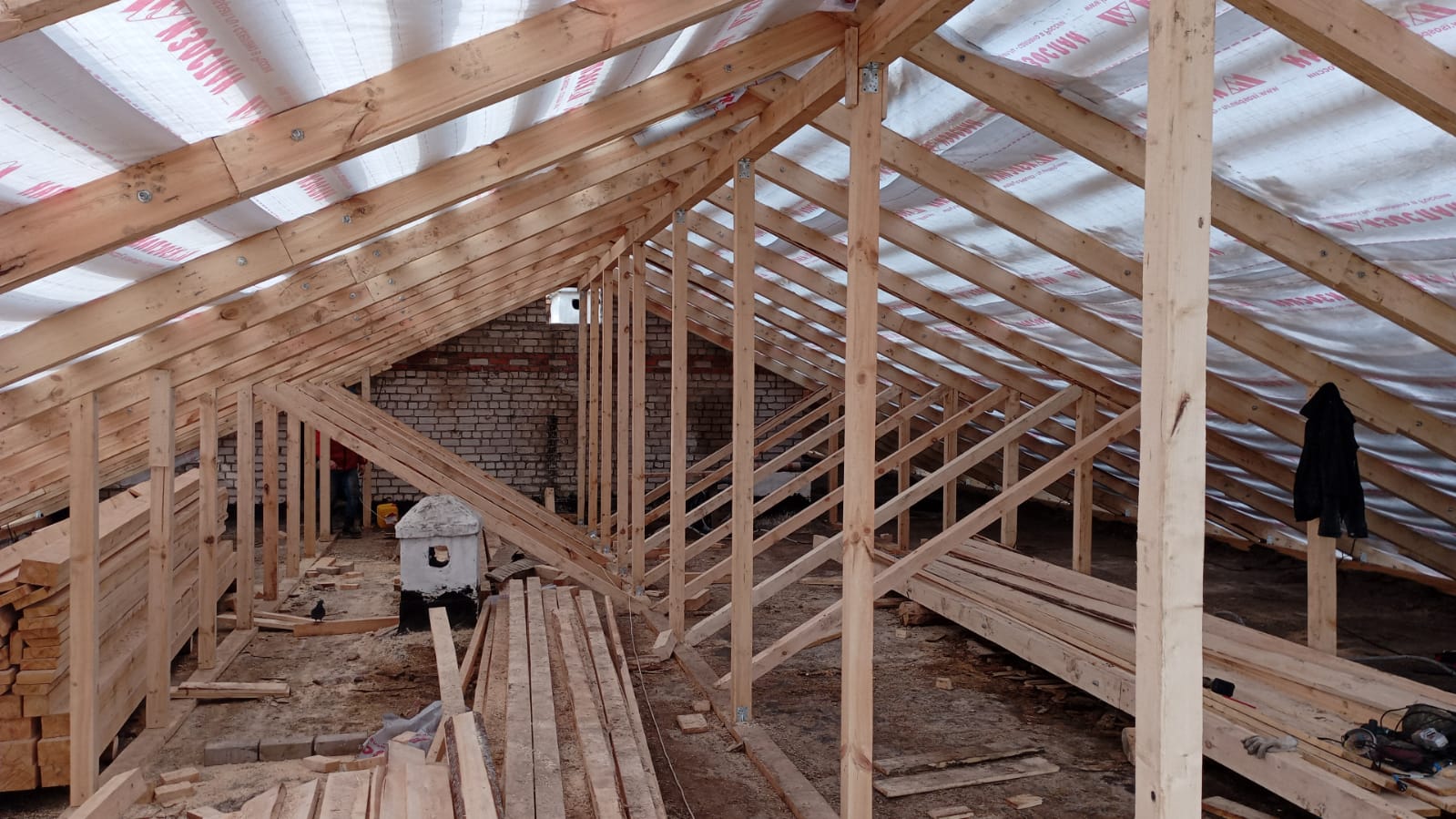 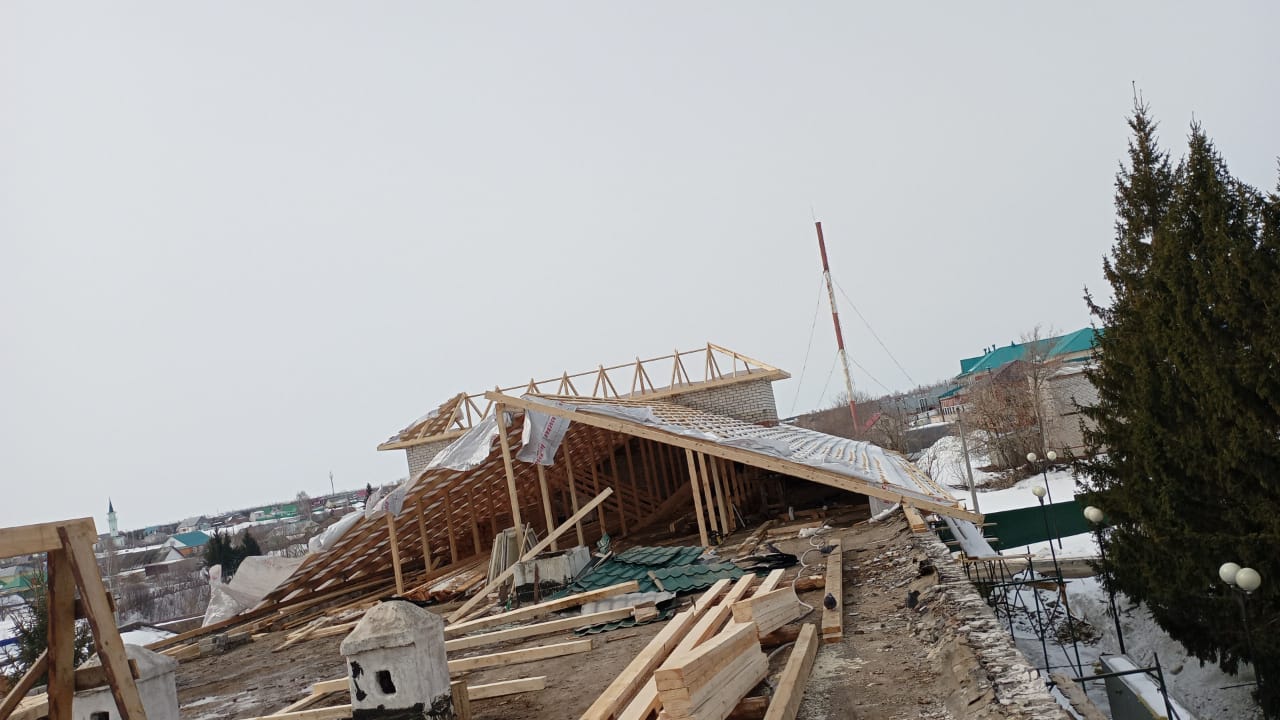 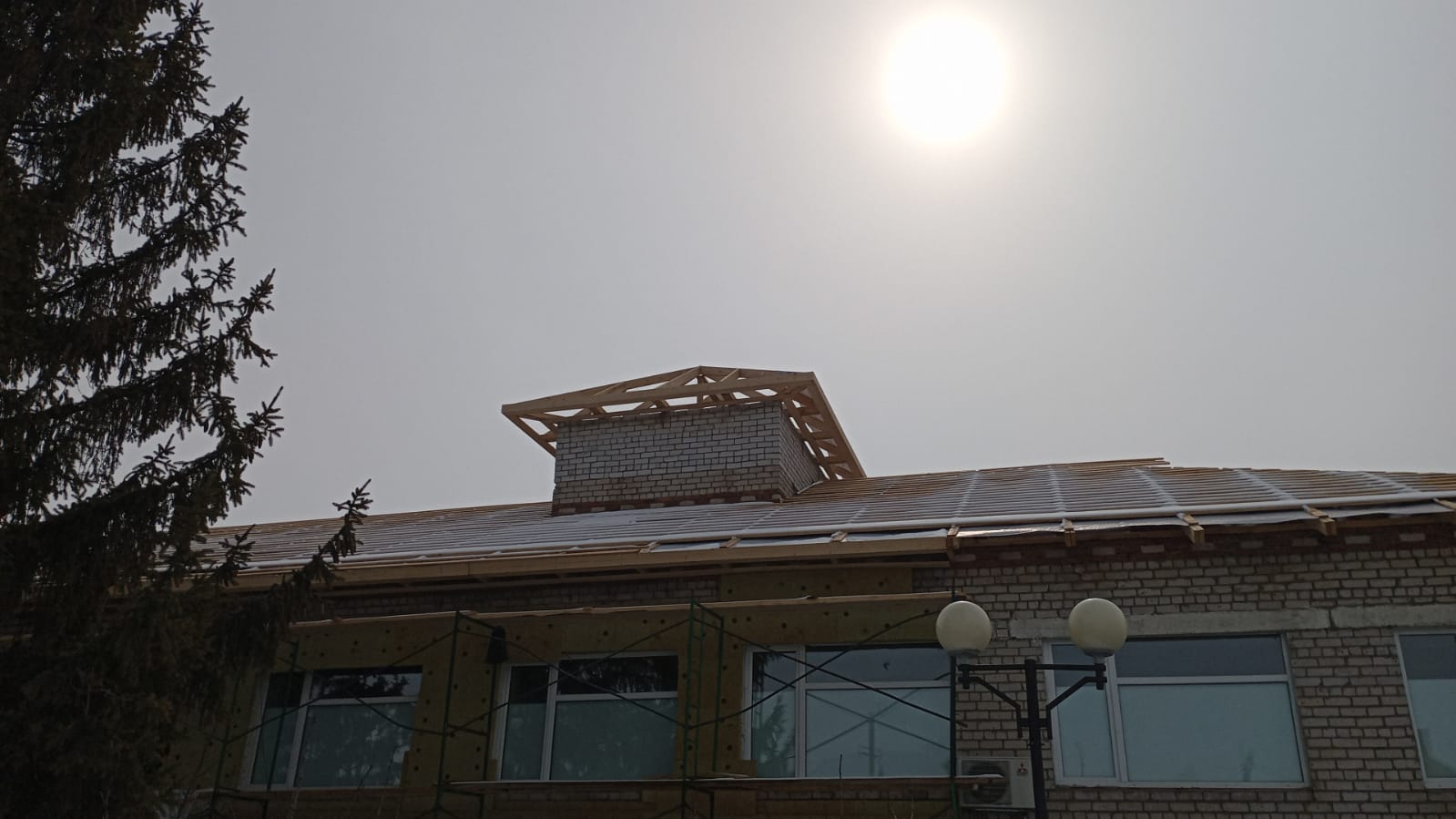 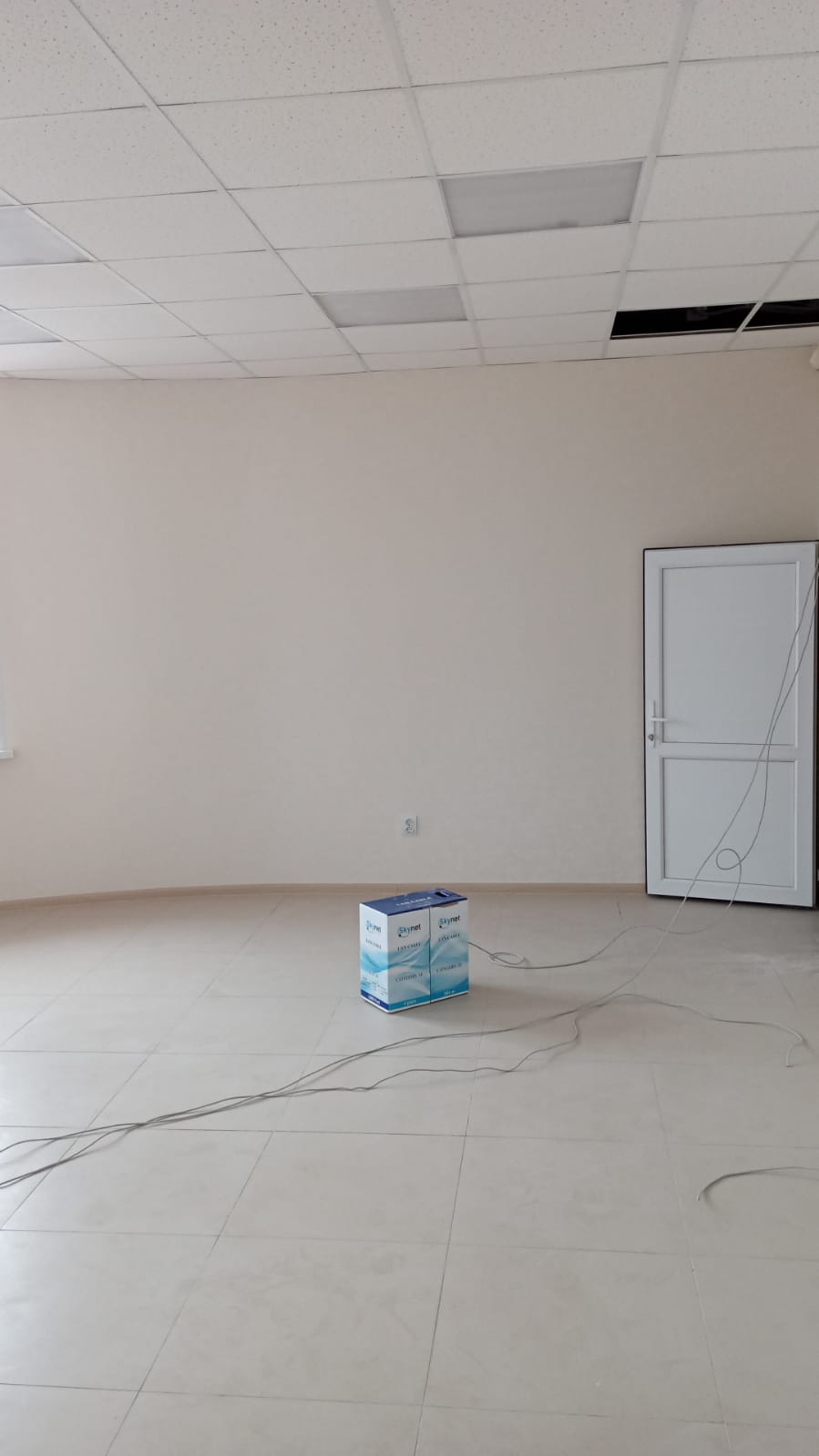 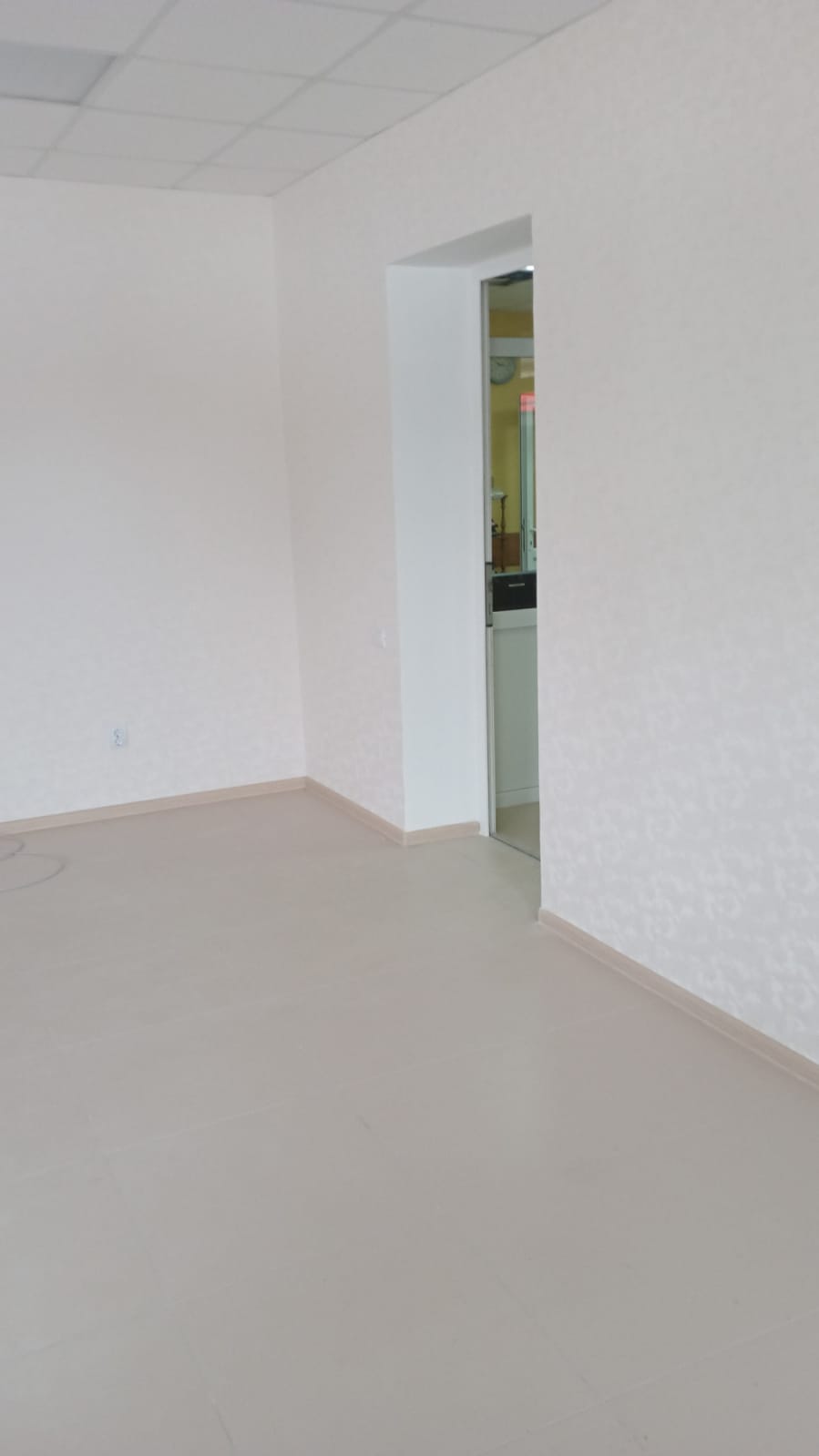 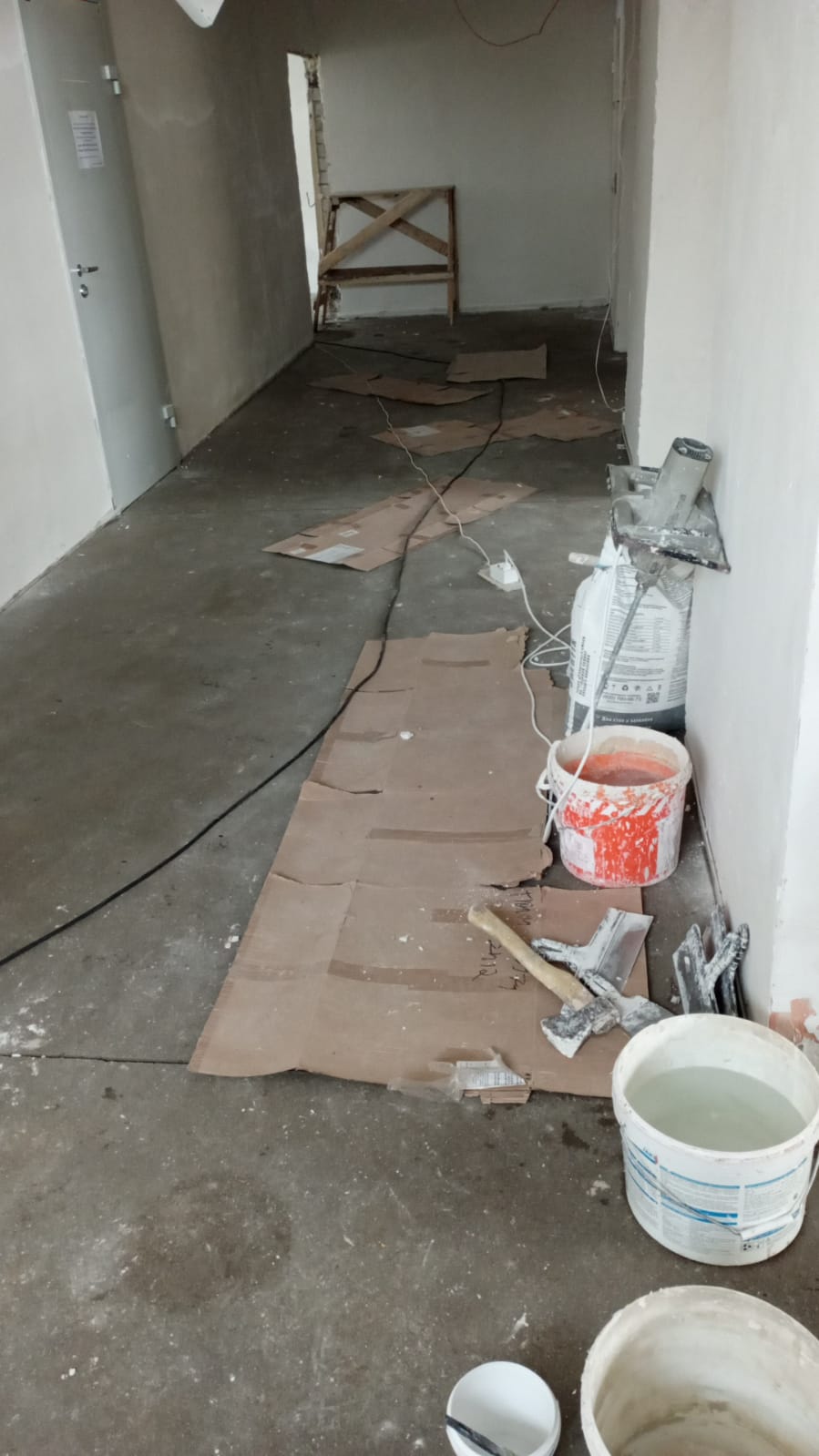 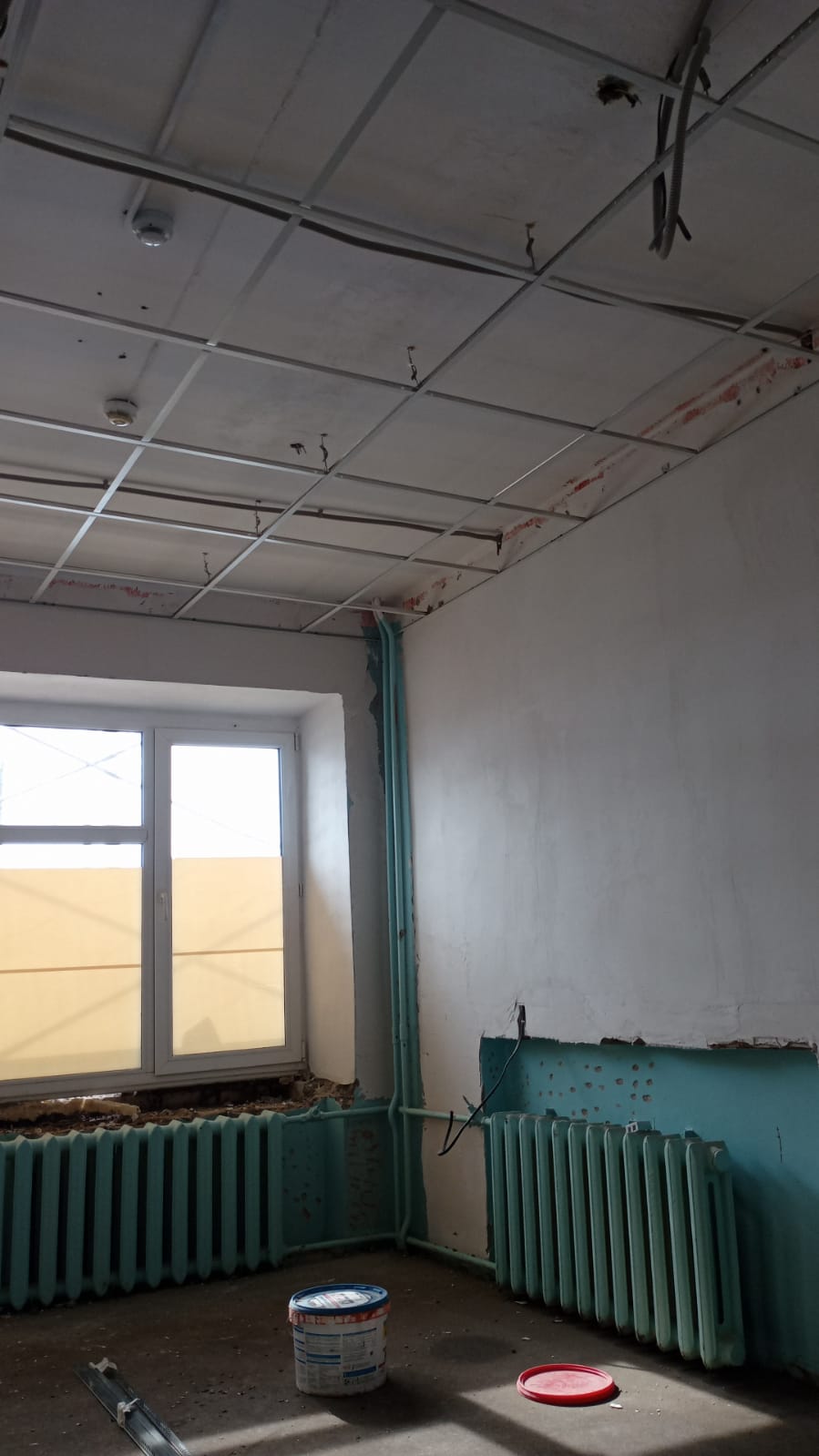 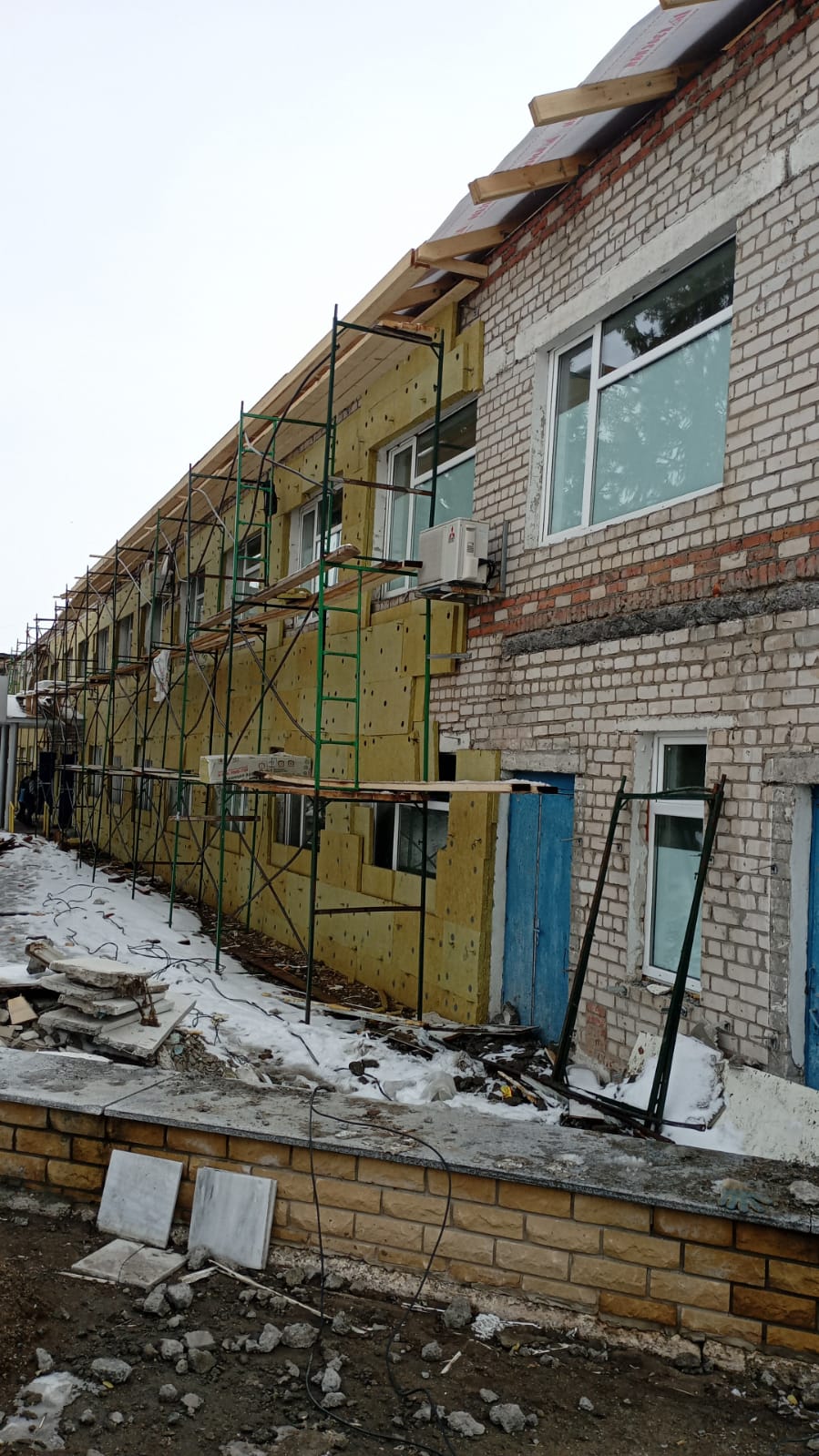 Модульное здание Аланского фельдшерско-акушерского пунктареализуемый в Тюлячинском муниципальном районе Республики Татарстан в рамках национальных проектов  в 2022 году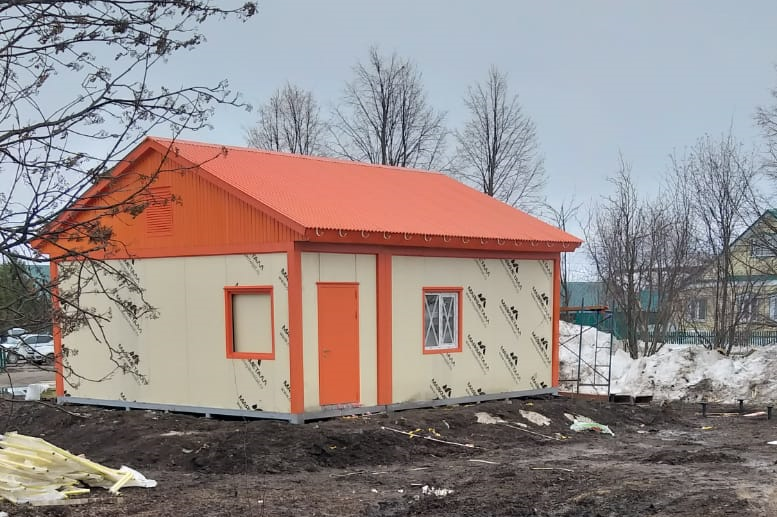 